§2102.  Unlawful use of license or identification card; unlawful dissemination of protected informationThe following provisions govern the unlawful use of a license or identification card and the unlawful dissemination of information that is protected by a state law or rule that implements the federal Driver's Privacy Protection Act of 1994, 18 United States Code, Sections 2721 to 2725 (2006).  [PL 2009, c. 493, §2 (AMD).]1.  Display revoked, mutilated, fictitious or fraudulently altered driver's license or identification card.  A person commits a Class E crime if that person displays a revoked, mutilated, fictitious or fraudulently altered driver's license or identification card issued or represented to be issued by this State or any other state or province.[PL 2009, c. 493, §2 (AMD).]1-A.  Possess revoked, mutilated, fictitious or fraudulently altered driver's license or identification card.  A person commits a Class E crime if that person possesses a revoked,  mutilated, fictitious or fraudulently altered driver's license or identification card issued or represented to be issued by this State or any other state or province.[PL 2009, c. 493, §2 (AMD).]1-B.  Display suspended driver's license; crime.  A person commits a Class E crime if that person displays a suspended driver's license issued by this State or any other state or province when the operation of the motor vehicle by that person is punishable as a crime.[PL 2009, c. 493, §2 (NEW).]1-C.  Display suspended driver's license; traffic infraction.  A person commits a traffic infraction if that person displays a suspended driver's license issued by this State or any other state or province when the operation of the motor vehicle by that person is punishable as a traffic infraction.[PL 2009, c. 493, §2 (NEW).]1-D.  Possess suspended driver's license; crime.  A person commits a Class E crime if that person possesses a suspended driver's license issued by this State or any other state or province when the operation of the motor vehicle by that person is punishable as a crime.[PL 2009, c. 493, §2 (NEW).]1-E.  Possess suspended driver's license; traffic infraction.  A person commits a traffic infraction if that person possesses a suspended driver's license issued by this State or any other state or province when the operation of the motor vehicle by that person is punishable as a traffic infraction.[PL 2009, c. 493, §2 (NEW).]2.  Loan.  A person commits a Class E crime if that person knowingly permits another person to use that person's driver's license or identification card issued  by this State or any other state or province.[PL 2009, c. 493, §2 (AMD).]3.  Representation.  A person commits a Class E crime if that person displays or represents as that person's own a driver's license or identification card issued to another by this State or any other state or province.[PL 2009, c. 493, §2 (AMD).]4.  Use.  A person commits a Class E crime if that person knowingly permits an unlawful use of a driver's license or identification card issued by this State or any other state or province.[PL 2009, c. 493, §2 (AMD).]5.  Privacy laws or rules; violation.  A person commits a Class E crime if that person knowingly disseminates information that is protected by a state law or rule that implements the federal Driver's Privacy Protection Act of 1994.[PL 2009, c. 493, §2 (AMD).]Violation of subsection 1, 1‑A, 1‑B, 1‑D or 3 is a strict liability crime as defined in Title 17‑A, section 34, subsection 4‑A.  [PL 2009, c. 493, §2 (AMD).]SECTION HISTORYPL 1993, c. 683, §A2 (NEW). PL 1993, c. 683, §B5 (AFF). PL 1997, c. 437, §43 (AMD). PL 2003, c. 452, §§Q54-57 (AMD). PL 2003, c. 452, §X2 (AFF). PL 2009, c. 493, §2 (AMD). The State of Maine claims a copyright in its codified statutes. If you intend to republish this material, we require that you include the following disclaimer in your publication:All copyrights and other rights to statutory text are reserved by the State of Maine. The text included in this publication reflects changes made through the First Regular Session and the First Special Session of the131st Maine Legislature and is current through November 1, 2023
                    . The text is subject to change without notice. It is a version that has not been officially certified by the Secretary of State. Refer to the Maine Revised Statutes Annotated and supplements for certified text.
                The Office of the Revisor of Statutes also requests that you send us one copy of any statutory publication you may produce. Our goal is not to restrict publishing activity, but to keep track of who is publishing what, to identify any needless duplication and to preserve the State's copyright rights.PLEASE NOTE: The Revisor's Office cannot perform research for or provide legal advice or interpretation of Maine law to the public. If you need legal assistance, please contact a qualified attorney.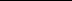 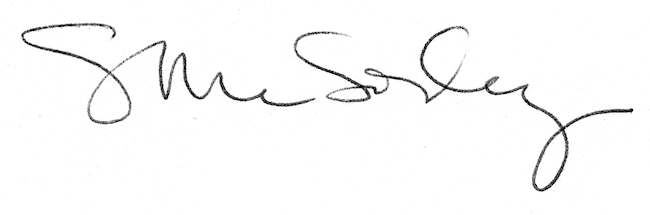 